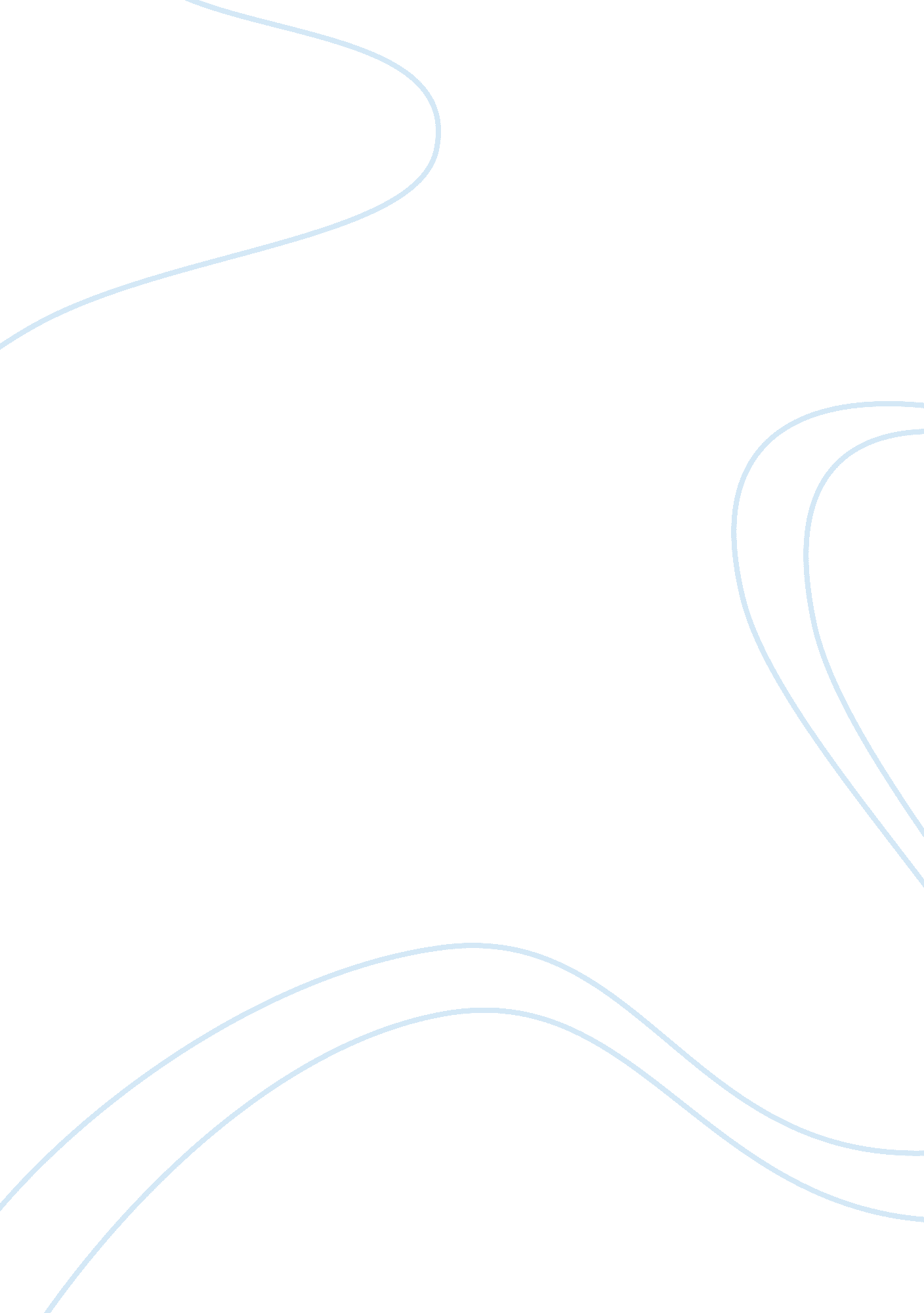 The impact of the innovation ???paper???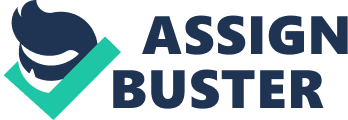 The impact of the innovation ??? paper??? Did you know that over 300 million metric tons of paper is produced and consumed around the world each year That is the equivalent weight of 821 empire state buildings. Paper was invented at around 105 ad. The person credited with inventing paper is a Chinese named Ts??™ai Lun he did an experiment with the inner bark of a mulberry tree and other ingredients then he let it to dry, sooner or later he discovered that he had created a quality writing surface that was relatively easy to make and lightweight. The innovation of paper had the most significant influence and demand in the world through education, communication as well as money and finance. The fact is, world consumption of paper has grown four hundred percent in the last 40 years. Now nearly 4 billion trees or 35% of the total trees cut around the world are used in paper industries on every continent. Yet, if you consider that each person in the United States uses 749 pounds of paper every year, adding up to a whopping 187 billion pounds per year for the entire population, by far the largest per capita consumption rate of paper for any country in the world Paper is a common use in education such as reading books, textbooks, exercise books, wall charts and report cards. Children or teenagers need to have education to succeed in life. With education comes the use of textbooks to get knowledge and work out solutions in companies when they grow up. Exercise books to write in to sink into their memory and use it to teach their kids once becoming and adult. Reading books for telling people important rules such as the law to keep the world civilized. Report cards also using paper for keeping track of their progress in their school, college etc. Without the help of education, which depends on paper, people will not see the dangers and opportunities that will come upon during their life and can use their knowledge learned to decode these situations. Education can help companies employ ideal people to do the job and earn money to help their families have a happy life. Communication depends on paper in many forms for example maps, envelopes, newspapers, letters magazines, posters greeting cards, calendars etc. Today??™s modern world requires speed for communication to get through this fast-paced and busy world. Maps give a great relief to tourists to get around places and gives business to companies, salesmen etc. Newspapers are a very beneficial way to communicate as it is light and easy to advertise lots of information, which is useful for people if they want to buy new products, or need to go restaurants which can be very effective to advertise in newspapers. Letters provide information to people eg. If you have to relocate to another area it tells you before you in advance making it useful and put of further problems. Communication via paper is a common aspect people use to attract more reputation for their product, sends large amounts of information to a immense quantity of people at a ideal pace of speed which is cheap and light to produce. Money and Finance rely on the help of paper through paper money, insurance forms, cheques etc. Money is anything that is generally accepted as payment for goods, services and repayment of debts. It is more convenient than metallic money, it is light in weight and the weight does not increase with the amount, it is easy to conceal and to ship by mail or express. Paper money is easily and quickly produced, the printing press is more expeditious than mining and smelter. Without cheques companies cannot make big deals and maybe won??™t make enough business and be close to shut down. Insurance forms provide back up plans if something you applied goes wrong in various ways. It ensures safety for any cause in the future. All this service comes with the production and use of paper. In completion all these reasons shown are why paper has had most colossal supremacy in the modern world. You could say gunpowder had a big impact in the world for World War 1 and 2 nevertheless the demand for paper is by far more immense. Look around you now and see how many uses of paper you can identify in your immediate surroundings. Without paper we would not have done even the most basic things. Besides what fun would it be to create an airplane with sticks and stones. The range of possible uses of paper seems almost limitless. New ways of using it are being devised daily. This evolution will continue because paper is an expression of everyday living. 